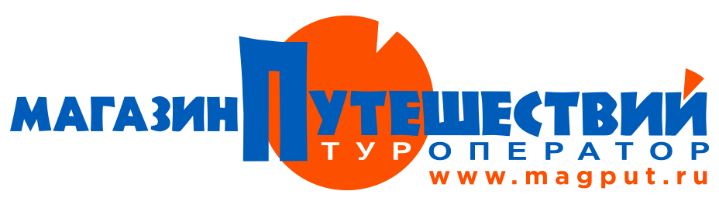 Меню новогоднего банкетаХолодные закускиНарезка мясная (буженина, куриная грудка, хрен, горчица, зелень). 100/10 гр.Нарезка рыбная (сёмга с/с, лимон, маслины, зелень). 50 гр. Нарезка овощная (помидоры, огурцы, перец болгарский, зелень). 100 гр.  Салаты«Мозаика» (классический оливье) .80 гр. «Сельдь под шубой» 80 гр.  Горячие блюда (1 блюдо на выбор)Куриный шницель, с ананасом запечённый под сыром 150 гр. Судак «Гриль» с нежным сливочным соусом 150 гр.  Горячие закуски (1 блюдо на выбор)Жульен «Былина» (куриное филе с грибами, запечённое в сливках).150 гр. Жульен «Бархатный» (говядина с овощами, запечённая в сливках под сыром).150гр.  Гарниры (1 блюдо на выбор)Картофель отварной с маслом и зеленью 100   гр. Овощи жаренные (цуккини, баклажан, перец болгарский, лук, морковь) 100 гр.  ДесертыФруктовая ваза (виноград, мандарины).150гр. Пирог домашний с брусникой, яблоками и корицей .100/50 гр.  Хлебная корзинаХлеб ржаной -20 гр. Хлеб пшеничный -20 гр. Ассорти пирожков (картофель, капуста, мясо).120 гр. НапиткиМорс клюквенный-0,5л. Вода газированная -0,25л. Вода без газа -0,25л. Чай чёрный, зелёный -0,004 л. Кофе чёрный – 0,004л.  АлкогольВодка - 0,100 л Вино (красное или белое) - 0,100 л Коньяк - 0,100 л Шампанское - 0,200 л 